New York City College of Technology, CUNY CURRICULUM MODIFICATION PROPOSAL FORMALL PROPOSAL CHECK LISTEXISTING PROGRAM MODIFICATION PROPOSALSAV: 1  Changes to be offered in the Career & Technology Teacher Education  DepartmentRationale:We propose to add “Department approval is required one semester in advance” before a student can take EDU-3681 Internship in Career & Technology Teacher Education. Because of complex administrative procedures, and the complexity of the New York City School system requirements. Title of ProposalMinor Career & Technology Teacher Education Curriculum Modification Date9/13/2017Major or MinorMinorProposer’s NameWm. Edward RobertsDepartmentCareer & Technology Teacher EducationDate of Departmental Meeting in which proposal was approved9/13/2017Department Chair NameDr. Wm. Edward RobertsDepartment Chair Signature and DateWilliam Edward Roberts      9/13/2017Academic Dean NameDr. David SmithAcademic Dean Signature and Date 2017-09-18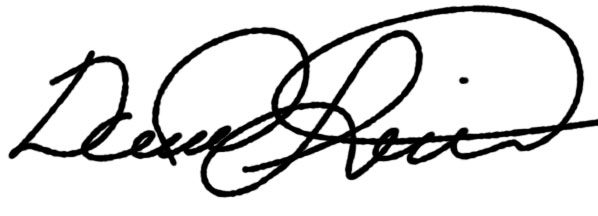 Brief Description of Proposal(Describe the modifications contained within this proposal in a succinct summary.  More detailed content will be provided in the proposal body.We propose to add “Department approval is required one semester in advance” before a student can take EDU-3681 Internship in Career & Technology Teacher Education. Because each student file is investigated to make sure their course work and that the prerequisites are met for either internship or student teaching. Plus the students GPA has to be 2.7 or 2.5 depending on when the student enrolled. The time limit before the semester they want to take the class is needed because the students have to be placed at the different schools. Tech Ed students have to be placed at two different schools for the semester, a high school and a middle school. The arrangements have to be made through each AP at the different schools depending on the student’s subject area, letters have to be typed up to take to the mentoring teacher and AP of each school. So it takes a semester before the students take the class to have everything lined up so the students can do their internship or student teaching at the best possible school.Brief Rationale for Proposal(Provide a concise summary of why this proposed change is important to the department.  More detailed content will be provided in the proposal body).  By adding to the course, description “Department approval is required one semester in advance” before student can take EDU-3681 Internship in Career & Technology Teacher Education. It will align with the requirements of EDU-4871 Supervised/Student Teaching in Career and Technology Education. The prior approval will give the faculty time to make sure students are qualified to take the internship class, prerequisites are met, time for the students to be placed at a school in the subject area they will be teaching. Technology Teachers have to be placed in two different schools during the semester, a high school and a middle school. This prior approval gives the placement officer time to make sure each student is placed at the best school possible for the student.Proposal History(Please provide history of this proposal:  is this a resubmission? An updated version?  This may most easily be expressed as a list).This is a new request for a minor change.Completed CURRICULUM MODIFICATION FORM including:Brief description of proposalXRationale for proposalXDate of department meeting approving the modificationXChair’s SignatureXDean’s SignatureXEvidence of consultation with affected departmentsList of the programs that use this course as required or elective, and courses that use this as a prerequisite.N/ADocumentation of Advisory Commission views (if applicable).N/ACompleted Chancellor’s Report Form.XDocumentation indicating core curriculum requirements have been met for new programs/options or program changes. N/ADetailed rationale for each modification (this includes minor modifications)XCUNYFirst Course IDFROMTODepartment(s)Career & Technology Teacher Education Department(s)Career & Technology Teacher EducationCourseEDU-3681CourseEDU-3681CorequisiteCorequisitePrerequisite EDU 2520, EDU 2362Prerequisite EDU 2520, EDU 2362 and department approval is required one semester in advanceHoursHoursCreditsCreditsDescriptionDescriptionRequirement DesignationRequirement DesignationLiberal Arts[   ] Yes  [   ] No  Liberal Arts[   ] Yes  [   ] No  Course Attribute (e.g. Writing Intensive, Honors, etcCourse Attribute (e.g. Writing Intensive, Honors, etcCourse ApplicabilityCourse ApplicabilityEffective Term